                                                                                                                                                     07.05.20LektionThema: Atme tief ein ! Tryb rozkazujący.Tryb rozkazujący (Imperativ) to taki rodzaj zdania, dzięki któremu wyrazisz polecenie, prośbę lub rozkaz. 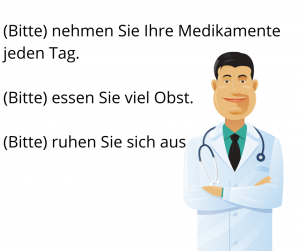 Jak tworzy się tryb rozkazujący w języku niemieckim?Prośbę, polecenie lub rozkaz zawsze zaczniesz od czasownika w czasie teraźniejszym. W zależności do kogo się zwracasz, ten czasownik będzie się trochę różnił.Jeśli zwracasz się do jednej osoby i jesteś z nią na “ty” z odmienionego czasownika odcinasz końcówkę “-st” i pomijasz zaimek “du”:Du isst viel Obst.(ty jesz dużo owoców)
  Tryb rozkazujący: Iss () () viel Obst!Jedz dużo owoców!Du nimmst deine Medikamente.(ty bierzesz leki)              Tryb rozkazujący: Nimm () () deine Medikamente!Bierz leki! Tryb rozkazujący czasownika liegen - leżeć  du ( ty) lieg! leż!          ihr (wy) liegt!       Liegen Sie, bitte!- proszę leżećProszę napisać tryb rozkazujący czasownika: fragen (pytać), kochen (gotować)du ……..                           ihr ……………..            …………….. Sie, bitte!                                                                                                              07.05.20Lektion Thema: Mach mit! Ćwiczenia gramatyczne. Przyporządkuj dolegliwościom właściwe porady. Meine Freundin ist krank.                         A) Kauf Obst und iss es täglich!Ich habe keinen Appetit.                           B) Kauf Hustensaft und trinkt ihn abends!Wir haben Husten.                                     C) Besuch sie!                                   Przyporządkuj podanym dolegliwościom właściwe porady. Wpisz do tabeli odpowiednie litery. Dziadkowie twojego kolegi są chorzyTwoją nauczycielkę boli głowaTwoi koledzy nie mają apetytu. Twoja koleżanka ma grypę.Leg dich ins Bett!Besuch Sie! Nehmen Sie eine Tablette!Ess täglich einen Apfel!Odpowiedzi proszę przesłać na adres mail:    asia1870@onet.eu  oraz  bogumilaszt@gmail.com1231234